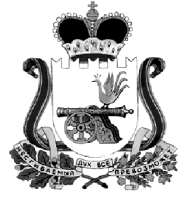 АДМИНИСТРАЦИЯ МУНИЦИПАЛЬНОГО ОБРАЗОВАНИЯ“КАРДЫМОВСКИЙ  РАЙОН” СМОЛЕНСКОЙ ОБЛАСТИ П О С Т А Н О В Л Е Н И Еот 20.11.2015 № 00712В соответствии с Федеральным законом  от 08.05.2010 № 83-ФЗ «О внесении  изменений в отдельные законодательные акты Российской Федерации в связи с совершенствованием правового положения государственных (муниципальных) учреждений», Федеральным законом  от 29.12.2012 № 273-ФЗ «Об образовании в Российской Федерации», Гражданским кодексом Российской Федерации, руководствуясь Уставом муниципального образования «Кардымовский район» Смоленской области, Администрация муниципального образования «Кардымовский район» Смоленской области п о с т а н о в л я е т:1. Утвердить Устав муниципального бюджетного дошкольного образовательного  учреждения детский сад «Солнышко» Кардымовского района Смоленской области в новой редакции (приложение 1).  2. Полномочия по государственной регистрации Устава в налоговых органах возложить на заведующего муниципальным бюджетным дошкольным образовательным  учреждением детский сад «Солнышко» Кардымовского района Смоленской области А.Н. Гнидченкова.3. Постановление Администрации муниципального образования «Кардымовский район» Смоленской области от 12.10.2011 № 0580 «Об утверждении Устава муниципального бюджетного дошкольного образовательного учреждения детский сад «Солнышко» Кардымовского района Смоленской области в новой редакции» признать утратившим силу.4. Опубликовать настоящее постановление в Кардымовской районной газете «Знамя труда».5. Отделу по связям со СМИ и информационным технологиям Администрации муниципального образования «Кардымовский район» Смоленской области разместить настоящее постановление на официальном сайте Администрации муниципального образования «Кардымовский район» Смоленской области.6. Контроль исполнения настоящего постановления возложить на заместителя Главы муниципального образования «Кардымовский район» Смоленской области И.А. Дмитриеву.7. Настоящее постановление вступает в силу со дня  его опубликования.Об утверждении Устава муниципального бюджетного дошкольного образовательного  учреждения детский сад «Солнышко» Кардымовского района Смоленской области в новой редакцииГлава муниципального образования  «Кардымовский район» Смоленской областиО.В. Иванов